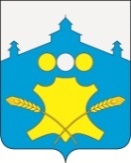 АдминистрацияБольшемурашкинского муниципального районаНижегородской областиПОСТАНОВЛЕНИЕ                   06.05.2016 г.                                                                     №  245О внесении  изменений в постановление администрацииБольшемурашкинского муниципального района от 06.06.2012г № 373              В целях приведения в соответствие с действующим законодательством РФ администрация Большемурашкинского муниципального района п о с т а н о в л я е т:      Внести следующие изменения в Положение о порядке формирования и использования резерва управленческих кадров Большемурашкинского муниципального района Нижегородской области утвержденное постановлением администрации Большемурашкинского муниципального района от 06.06.2012г № 373 «О создании комиссии по формированию и использованию резерва управленческих кадров и утверждении положения о работе комиссии по формированию и использованию резерва управленческих кадров, положения о порядке формирования и использования резерва управленческих кадров Большемурашкинского муниципального района Нижегородской области» (далее –Положение):Пункт 1.4. раздела 1 Положения изложить в следующей редакции:Резерв управленческих кадров формируется по трем целевым группам:- группа 1. Резерв управленческих кадров на руководящие должности в исполнительных органах местного самоуправления;- группа 2. Резерв должностных лиц управлений, комитетов, отделов в исполнительных  органах местного самоуправления;-группа 3. Резерв управленческих кадров на должности руководителей муниципальных предприятий, учреждений по следующим сферам деятельности:- образование;- экономика и финансы;- имущественные и земельные отношения;- сельское хозяйство;- культура;- строительство и ЖКХ;- автотранспортная деятельность;- общественная безопасность;- молодежная политика;- правовая, кадровая, информационная, организационная деятельность.     2. Управлению делами обеспечить размещение настоящего постановления на официальном сайте администрации Большемурашкинского муниципального района в информационно-телекоммуникационной сети Интернет.     3. Контроль за исполнением настоящего постановления оставляю за собой.И.о.главы администрации района                                                       Р.Е.Даранов